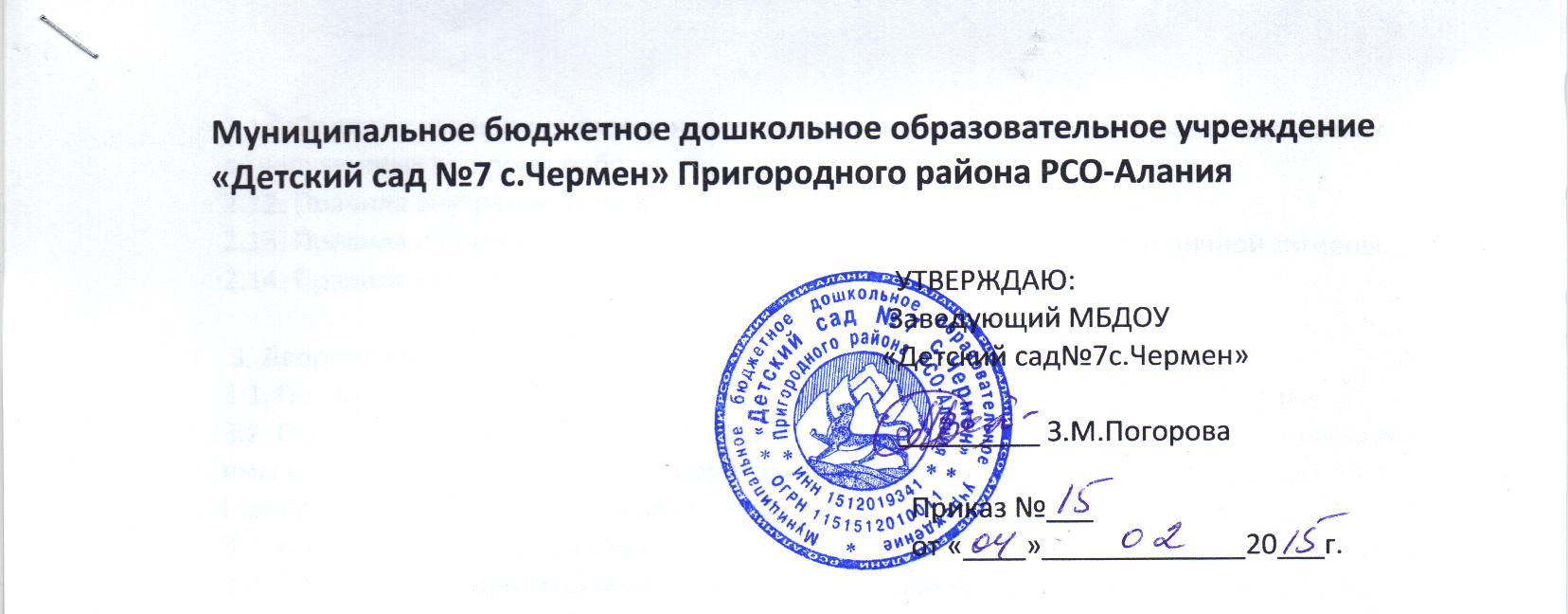 Должностная инструкция повара1. Общие положения1.1.	Должностная инструкция заведующего производством (повара) составлена в соответствии с Квалификационным справочником должностей руководителей, специалистов и других служащих, утвержденным Постановлением Минтруда РФ от 21 августа 1998 г. № 37 (с изменениями и дополнениями 14 марта 2011 г. № 194).1.2.	Заведующий производством (повар) принимается на работу и освобождается от работы заведующим организацией.1.3.	Подчиняется непосредственно заведующему, заведующему хозяйством по вопросам организации процесса использования оборудования пищеблока, медицинскому персоналу по вопросам соблюдения санэпидрежима, организации и проведения производственного контроля. Рабочая неделя составляет 40 часов.1.4.	В своей деятельности зав.производством руководствуется:—	СанПиН 2.4.1.3049-13 «Санитарно-эпидемиологические требования к устройству, содержанию и организации режима работы дошкольных образовательных организаций»;—	техническими регламентами, санитарно-эпидемиологическими правилами и нормативами, другими действующими нормативными документами, методическими рекомендациями по организации и проведению производственного контроля на объектах, занятых производством и реализацией пищевых продуктов;—	приказами, инструкциями и распоряжениями по организации питания в дошкольных образовательных организациях;—	установленным цикличным 20-дневным меню для детей дошкольного возраста детских садов города;—	Уставом и локальными актами организации;—	правилами и нормами охраны труда и противопожарной защиты;—	настоящей инструкцией и трудовым договором.1.5.	Зав. производством (повар) должен знать:—	постановления, распоряжения, приказы, другие руководящие и нормативные документы вышестоящих органов, касающиеся организации общественного питания;—	организацию и технологию приготовления пищи в соответствии с установленным меню;—	ассортимент и требования к качеству блюд и кулинарных изделий;—	основы рационального и диетического питания;—	порядок составления меню;—	правила учета и нормы выдачи продуктов;—	нормы расхода сырья и полуфабрикатов;—	стандарты и технические условия на продовольственные товары, сырье и полуфабрикаты;—	правила и сроки хранения готовых продуктов, сырья и полуфабрикатов;—	органолептические методы оценки качества кулинарной продукции, признаки недоброкачественности блюд и кулинарных изделий, способы устранения пороков в готовой кулинарной продукции;—	виды технологического оборудования, принципы работы, технические характеристики и условия его эксплуатации;—	основы организации труда;—	основы трудового законодательства;—	правила внутреннего трудового распорядка;—	правила и нормы охраны труда.2. Требования к квалификации2.1. Высшее профессиональное образование и стаж работы по специальности не менее 3 лет или среднее профессиональное образование и стаж работы по специальности не менее 5 лет.•3. Должностные обязанностиЗаведующий производством (повар): 3.1. Осуществляет:—	руководство производственно-хозяйственной деятельностью подразделения — пищеблока;—	расстановку поваров и других работников пищеблока;—	работу по совершенствованию организации производственного процесса, внедрению прогрессивной технологии, эффективному использованию техники, повышению профессионального мастерства работников пищеблока в целях повышения качества приготовляемых блюд;—	постоянный контроль за нормами закладки сырья, технологией приготовления пищи, соблюдением приемов и последовательности технологических операций при кулинарной обработке.3.2.	Направляет деятельность сотрудников пищеблока на обеспечение стабильного функционирования пищеблока и обеспечения качества приготовления блюд согласно технологическим картам и в соответствии с действующим 20-дневным цикличным меню.3.3.	Участвует:—	в расчете потребности в сырье согласно меню-требованию;—	составлении заявок на поставку необходимых продуктов и полуфабрикатов, следит за их своевременным получением с продуктовых баз, контролирует ассортимент, количество и сроки их поступления и реализации;—	составлении органолептической оценки блюда.3.4.	Проводит:—	бракераж сырых продуктов;—	прием от кладовщика продуктов по меню-раскладке на завтрашний день под роспись;—	инструктажи по технологии приготовления пищи и другим производственным вопросам;—	работу по повышению квалификации работников.3.5.	Контролирует:—	наличие маркировки технологического оборудования, инвентаря, посуды, тары в соответствии с санитарными требованиями для сырых и готовых продуктов;—	правильную эксплуатацию оборудования и других основных средств;—	соблюдение технологических режимов приготовления блюд;—	правильность порционирования и раздачи блюд в соответствии с возрастными нормами для детей раннего и дошкольного возраста;—	правильность работы обслуживаемого механизированного, теплового, весоизмерительного, холодильного и другого оборудования, соблюдение сотрудниками пищеблока правил его эксплуатации и ухода за ним;—	выполнение графиков закладки продуктов и выдачи готовой продукции по группам;—	состояние помещений и оборудования пищеблока в соответствии с требованиями СанПиН 2.4.1.3049-13;—	соблюдение работниками правил и норм охраны труда, санитарных требований и правил личной гигиены, производственной и трудовой дисциплины, правил внутреннего трудового распорядка.В случае внутреннего совместительства (или совмещения) по должности «повар» обязан:—	ежедневно утром подробно знакомиться с меню-раскладкой на день;—	соблюдать соответствие веса порционных блюд выходу блюда, указанному в меню-раскладке;—	при кулинарной обработке пищевых продуктов соблюдать технологические требования;—	точно производить подготовку и закладку продуктов согласно меню-раскладке;—	пользоваться в своей работе только вымеренной тарой;—	соблюдать правила разделки и приготовления блюд на специальных столах и специально промаркированным инвентарем;—	весь кухонный инвентарь хранить раздельно и применять строго по назначению.Владеть практическими навыками приготовления блюд для детей разного возраста в дошкольных организациях:—	вязких, полувязких, протертых и рассыпчатых каш из различных круп;—	отварных, тушеных, запеченных, пюре и других овощных блюд;—	овощных, фруктовых, фруктово-овощных салатов, винегретов;—	мясных бульонов и бульонов из мяса птицы и рыбы;—	вегетарианских, пюреобразных, холодных и заправочных на мясном бульоне супов;—	томатных, сметанных, молочных и фруктовых соусов;—	суфле, тефтелей, котлет, гуляша и других блюд из мясных, куриных и рыбных продуктов, субпродуктов (печени, языка);—	запеканок из крупы, овощей с мясом, яиц и творога;—	молочных и яичных блюд;—	горячих и холодных напитков;—	компотов, киселей и других третьих блюд;—	дрожжевого и пресного теста, выпечки из него булочек, пирожков, оладий, ватрушек и других кулинарных изделий.3. ПраваПовар имеет право в пределах своей компетенции:3.1.	Отказаться от использования недоброкачественных продуктов для приготовления блюд.3.2.	Вносить предложения по улучшению организации питания в организации.3.3.	Требовать от администрации создания условий, необходимых для выполнения должностных обязанностей.3.4.	Получать социальные гарантии, установленные законодательством РФ и локальными актами организации.3.5.	Повышать квалификацию, профессиональное мастерство.4. Ответственность4.1.	За неисполнение или ненадлежащее исполнение без уважительных причин устава и правил внутреннего трудового распорядка, распоряжений заведующего и иных локальных нормативных актов, должностных обязанностей, установленных настоящей инструкцией, в т.ч. за неиспользование предоставленных прав, шеф-повар несет дисциплинарную ответственность в порядке, определенном трудовым законодательством. За грубое нарушение трудовых обязанностей в качестве дисциплинарного наказания может быть применено увольнение.4.2.	За нарушение правил пожарной безопасности, охраны труда, санитарно-гигиенических правил повар привлекается к административной ответственности в порядке и в случаях, предусмотренных административным законодательством РФ.4.3.	За виновное причинение организации или участникам воспитательно-образовательного процесса ущерба в связи с исполнением (неисполнением) своих должностных обязанностей заведующий производством (повар) несет материальную, административную или уголовную ответственность в порядке и в пределах, установленных действующим законодательством РФ.С инструкцией   ознакомлен    _______________________________________________________  подпись	                                         расшифровка подписи«             »	20    г.